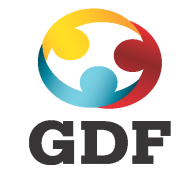 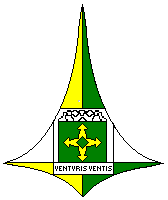 Gestão DemocráticaELEIÇÕES DIRETAS – 2014/MaioUnidade Escolar: NONONONONONONONONONONOELEIÇÃO DA DIREÇÃO DA UNIDADE ESCOLARCHAPA ÚNICA - Diretor(a): NONONONONONONO                               Vice-diretor(a): NONONONONON              SIM              NÃOGestão DemocráticaELEIÇÕES DIRETAS - 2014/MaioUnidade Escolar: NONONONONONONONONONONOELEIÇÃO DA DIREÇÃO DA UNIDADE ESCOLARCHAPA ÚNICA - Diretor(a): NONONONONONONO                               Vice-diretor(a): NONONONONON              SIM              NÃOGestão DemocráticaELEIÇÕES DIRETAS - 2014/MaioUnidade Escolar: NONONONONONONONONONONOELEIÇÃO DA DIREÇÃO DA UNIDADE ESCOLARCHAPA ÚNICA - Diretor(a): NONONONONONONO                               Vice-diretor(a): NONONONONON              SIM              NÃOGestão DemocráticaELEIÇÕES DIRETAS - 2014/MaioUnidade Escolar: NONONONONONONONONONONOELEIÇÃO DA DIREÇÃO DA UNIDADE ESCOLARCHAPA ÚNICA - Diretor(a): NONONONONONONO                               Vice-diretor(a): NONONONONON              SIM              NÃOGestão DemocráticaELEIÇÕES DIRETAS - 2014/MaioUnidade Escolar: NONONONONONONONONONONOELEIÇÃO DA DIREÇÃO DA UNIDADE ESCOLARCHAPA ÚNICA - Diretor(a): NONONONONONONO                               Vice-diretor(a): NONONONONON              SIM              NÃOGestão DemocráticaELEIÇÕES DIRETAS - 2014/MaioUnidade Escolar: NONONONONONONONONONONOELEIÇÃO DA DIREÇÃO DA UNIDADE ESCOLARCHAPA ÚNICA - Diretor(a): NONONONONONONO                               Vice-diretor(a): NONONONONON              SIM              NÃO